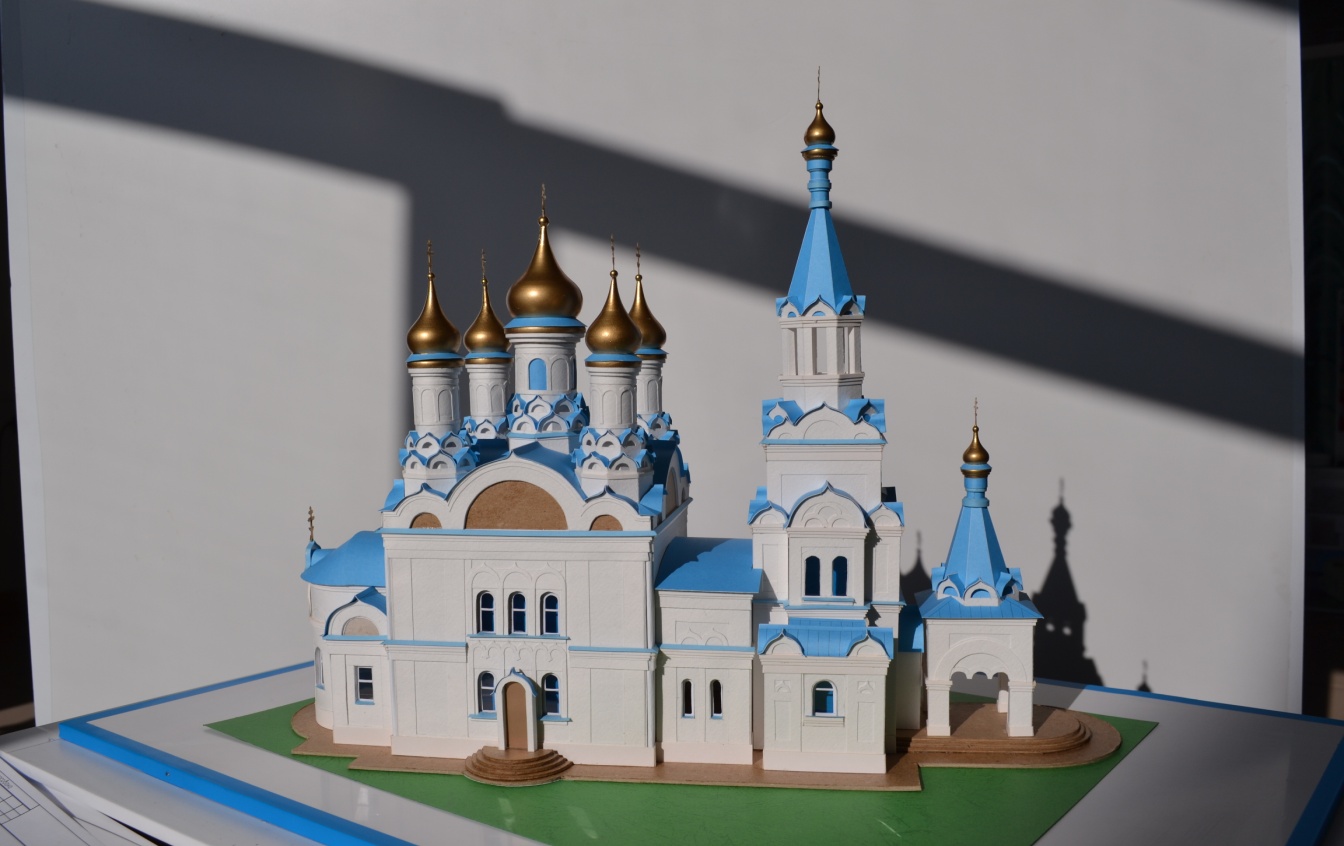 Сегодня любой желающий житель или гость Майминского района может внести свой вклад в строительство Храма Рождества Пресвятой Богородицы (с.Майма, ул.Ленина 1) и сделать это возможно несколькими способами. В церковной лавке по адресу с.Майма, ул. Ленина 1: внести финансовые средства (250 рублей) на "именной кирпич", на благотворительный билет (500 рублей), внести средства (любую сумму) в "церковную кружку". Кроме того, возможно перечислить любую сумму на специально открытый счет, воспользовавшись услугами мобильного банка (89039560437). Из истории: закладка первого камня будущего Храма произошла в рамках праздничных мероприятий, приуроченных к 200-летию районного центра (2010 год). В муниципалитете в июле 2016 года создан Попечительский совет. Контакт.тел.: 89039560437 (настоятель храма иерей Юрий), 838844 21509 (Близнюк Светлана Николаевна, помощник Главы Администрации)